Тема: «Перелётные птицы»Цель: Развитие восприятия глубины пространстваЗадачи:1.Развитие восприятия пространственных отношений, 2. Развитие восприятия глубины пространстваЗадание 1. Предложите ребёнку сравнить грача и ласточку:- Грач большой, а ласточка… (маленькая)- Грач весь черный, а ласточка… (черная с белым)- У грача клюв большой и толстый, а у ласточки… (маленький и тонкий)- Грач любит искать червяков на земле, а ласточка… (ловить мошек в небе)- Грач кричит «кра», а ласточка … (свистит)- Грач строит гнездо из толстых прутьев, а ласточка… (лепит из глины).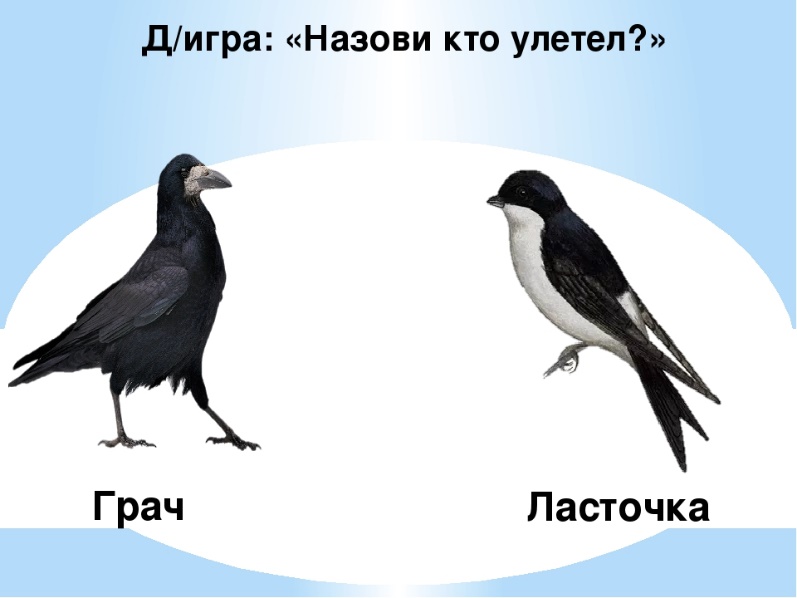 Задание 2. Лабиринт «Помоги птице добраться до гнезда»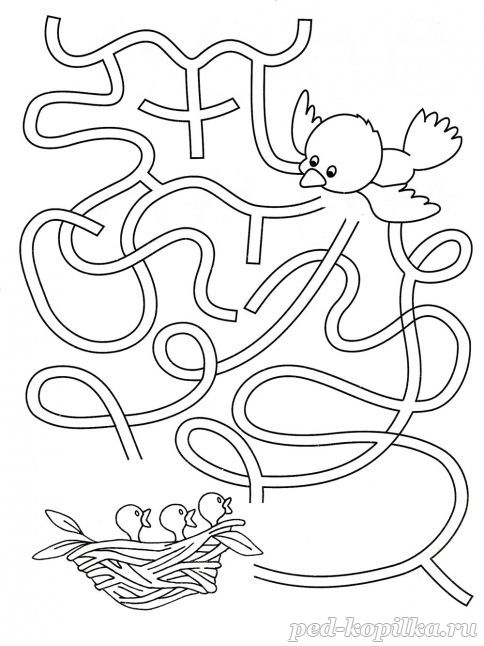 Задание 3. Зрительная гимнастика «Куда летит птичка?»Птичка полетели за кормом, расскажите, куда летит птичка?-Дети следят глазами за направлением движения муляжа птички и определяют его: «Влево, вправо, вверх, вниз, по кругу».Задание 4.Раскрась птичек, которые летят выше облака, синим цветом, Ниже облака – зелёным цветом. Какие птицы летят направо, а какие – налево?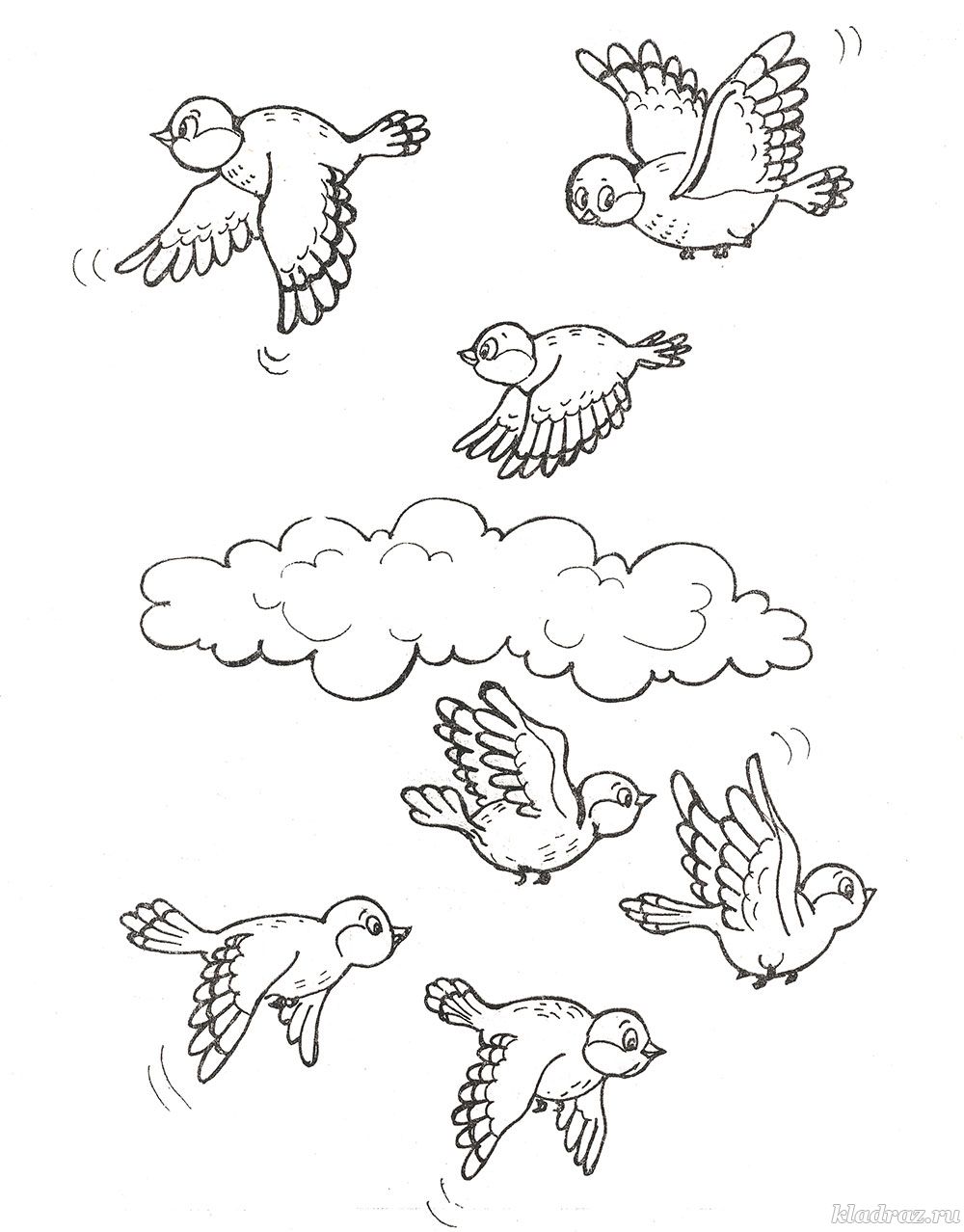 Желаю удачи!